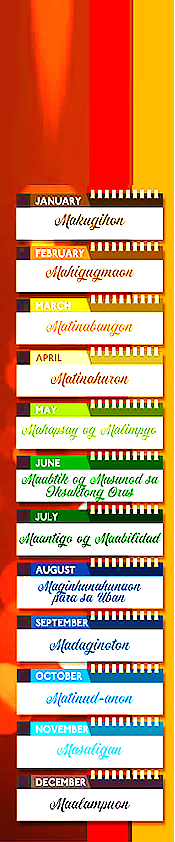 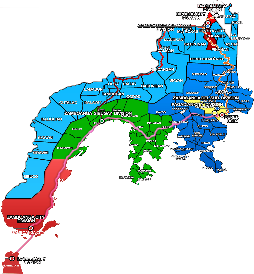 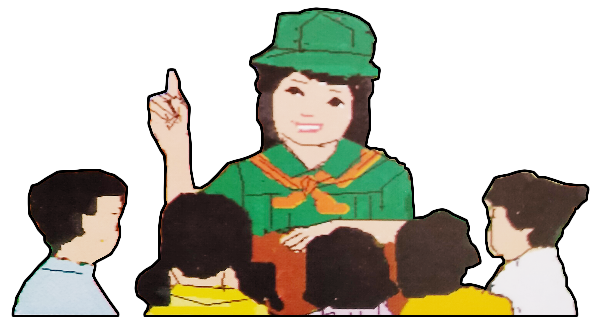 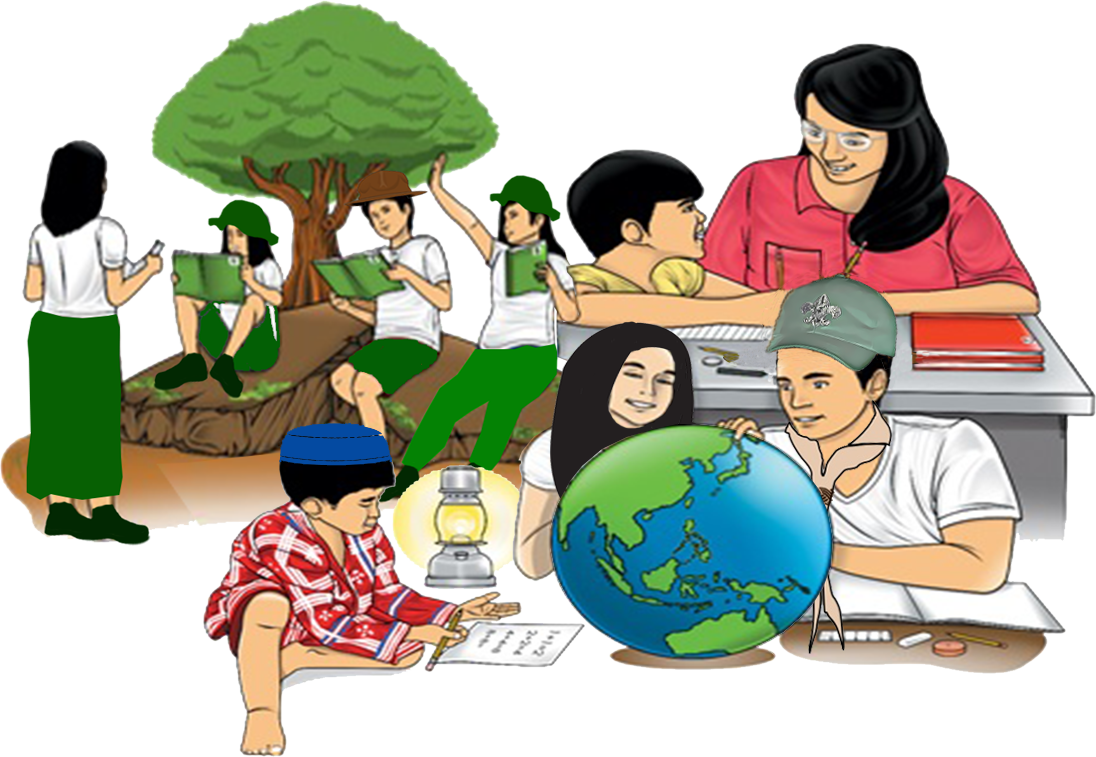 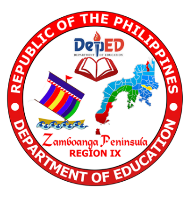 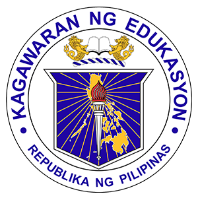 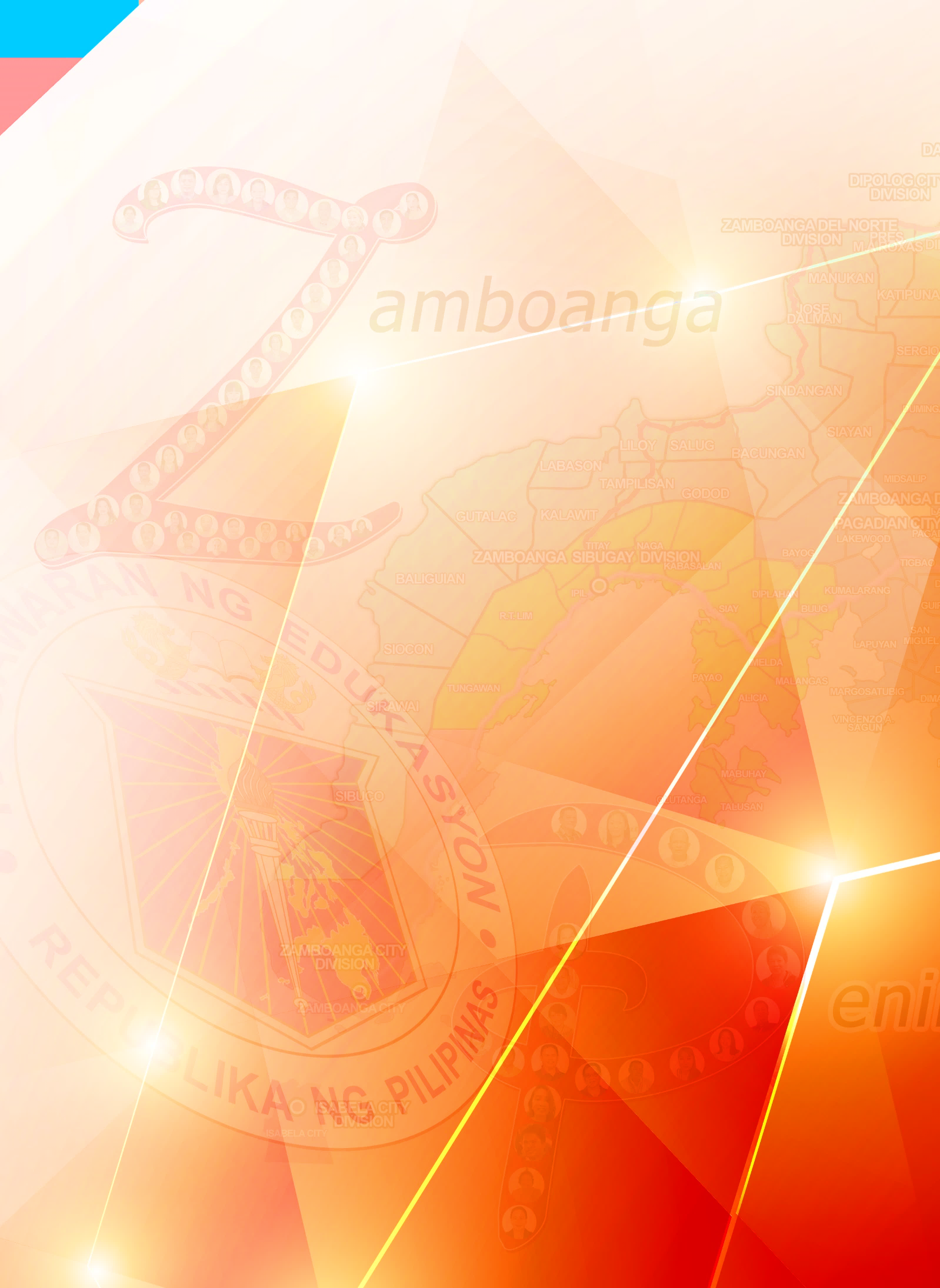 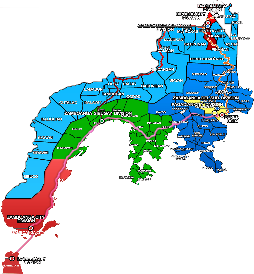 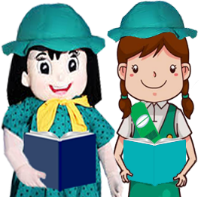 What I Need to Know	As a student, it is important to know the author’s purpose in writing the story. It matters because in understanding, we do not only focus on “why” the author wrote it but also “how” it was written which tune us into what we should know at the end of the text. 	This module contains compositions that will help you understand better the ways on how to judge the relevance and worth of ideas, soundness of author’s reasoning and effectiveness of the text.In charting the course of your journey in this module, you are expected to:Judge the relevance and worth of ideas, soundness of author’s reasoning and the effectiveness of the presentation.(EN9RC-IVf-2.22)Determine the relevance and worth of ideas presented in a text.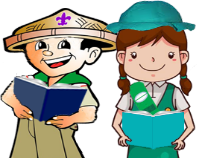 What I KnowActivity 1: Pre-testDirections:  Read each item carefully and write the correct answer on the space provided.Which among the following statements BEST defines reading?Reading is goal-directed.Reading refers to the match between a reader’s goal and information germane to that goal.Reading is making meaning from print.Reading is the activity or skill of marking coherent words on paper and composing text.The following are features that guide readers to be remembered EXCEPT: HeadingsHighlighted vocabularySubheadingsTopic outlineWhich among the following statements BEST defines text relevance?Text relevance refers to the match between a reader’s goal and information germane to that goal.It is a strategy that readers use to distinguish between what information in a text is most important versus what information is interesting but not necessary for understanding.It is a process of looking at a series of written symbols.It is a goal-directed activity such that a reader seeks to reach a particular outcome as a result of reading.The following choices are fundamental skills in determining the relevance of a text, EXCEPT:Determining importanceIdentifying the topic outlineOrganize informationRead more booksThe following are ways in determining that the information in the text is relevant EXCEPT:The source is credible. The source is accurate. The source is relevant.The source is irrelevant.       What’s InActivity 2: Analyzing the ContentDirections: Read and analyze the statements below, then answer the question that follow.         1.   Jose Protacio  Mercado Rizal y Alonso Realonda was a Filipino nationalist and                       polymath during the tail end of the Spanish colonial period of the Philippines.       2.  Claire walks her dog.Her dog’s name is Whitney.He is tagged as the national hero of the Filipino people.He was born on June 19, 1861.Which statement/s is/are not related in terms of idea? ________________________________________________________________________________________________________________________________________________________________________________________________________________________________________________________________________________What’s New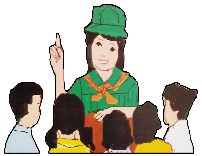 Activity 3: Digging the TextDirections: Let us try to answer the following questions in relation to the text “Death of a Salesman.”1. Why is Willy’s mood upbeat at the start of Act II? What does he expect to happen?_________________________________________________________________________________________________________________________________________________________________________________________________________________________________2. Why did Willy tell Howard about Dave Singleman?_________________________________________________________________________________________________________________________________________________________________________________________________________________________________3. Do you think all the presented ideas are related? Discuss your answer._________________________________________________________________________________________________________________________________________________________________________________________________________________________________What is it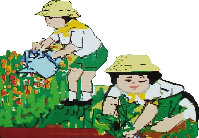 What is Reading?Reading is a goal-directed activity such that a reader seeks to reach a particular outcome as a result of reading. Reading is a multifaceted process involving word recognition, comprehension, fluency, and motivation. Reading is the recognition of words. From simple recognition of the individual letters and how these letters form a particular word, to what each word means – not just on an individual level, but also as part of a text.Importance of Reading:Reading makes a big difference to children’s educational performance. Reading expands the mind. It allows creative thinking.Reading helps improve concentration.Reading develops vocabulary.There are different reasons why people read which includes:Pleasure and enjoyment Practical application Obtain an overview Locate specific information Identify the central idea or theme Develop a detailed and critical understandingText relevance refers to the match between a reader’s goal and information related to that goal. Relevance differs from importance. Importance is author defined and is cued by various characteristics internal to the text (e.g., first mention, text signals, elaboration).Determining importance is a strategy that readers use to distinguish between what information in a text is most important versus what information is interesting but not necessary for understanding. This practical reading strategy will help you distinguish between the most and least important information presented in textbooks and nonfiction reading. Headings, subheadings, chapter titles, highlighted vocabulary—all of these features guide readers to find and remember the most important information. Graphic organizers help students keep only the most important information. Determining importance is more than just remembering the important details to summarize the text.  To understand the concept of determining important details, we need to determine other important pieces of information such as:determine when and why a character begins to changedetermine the importance of something a character says or does determine the importance of a story’s settingdetermine the significance of an event in a story and how it will impact the rest of the storydetermine the most important theme in a storydetermine the most important lesson learned in a storydetermine important vocabulary introduced in a textLet’s go back to the summary of “Death of a Salesman Act II” which you have read earlier.The play “Death of a Salesman” shows the final demise of Willy Loman, a sixty-year -old salesman in the America of the 1940’s, who has deluded himself all his life about being a big success in the business world .It also portrays his wife Linda, who “plays along” nicely with his lies and tells him what he wants to hear, out of compassion. It addresses loss of identity and man’s inability to accept change within him and society. The play is a montage of memories, dreams, confrontations, and arguments, all of which make up the last 24 hours of Willy’s suicide and subsequent funeral. Willy believes wholeheartedly in what he considers the promise of the American Dream-that a “well liked” and personally attractive man in business will indubitably and deservedly acquire the material comforts offered by Modern American Dream that identifies hard work without complaint as the key to success.Willy’s interpretation of likeability is superficial-he childishly dislikes Bernard because he considers Bernard a nerd. What’s More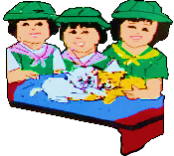 Activity 4:	Identifying Related StatementsDirections: Read the paragraph below and identify which statements are not related to the text. Do this by underlining the sentences in the paragraph.Desperate, Willy tries to relate an anecdote about Dave Singleman, an eighty-four-year-old salesman who phoned his buyers and made his sales without ever leaving his hotel room. After he died the noble “death of a salesman” that eludes Willy, hundreds of salesmen and buyers attended his funeral. Willy reveals that his acquaintance with this venerable paragon of salesmanship convinced him to become a salesman himself rather than join his brother, Ben, on his newly purchased plot of timberland in Alaska. Willy decided to transfer to New York together with his family. Howard fired Willy when he insisted on being transferred to a place where he didn’t have to travel. Activity 5:	Judging the RelevanceDirections: With your answer in Activity 4, provide your reasons why the statements are not relevant in the general idea of the text.____________________________________________________________________________________________________________________________________________________________________________________________________________________________________________________________________________________________________________________________________________________________________________________________________________________________________________________________________________________________________________________________________________________________________________________________________________________          What I Have Learned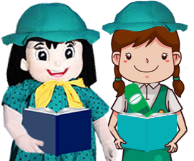 Activity 6:	Realizing New Discoveries	Directions: Share your new discoveries about determining the relevance and worth of idea presented in a text.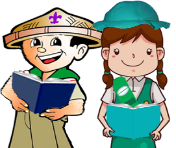 	What I Can DoActivity 7:	Share Your ThoughtsDirections: Complete the writing prompt below by providing relevant or related ideas. A rubric is provided to guide you in accomplishing the task.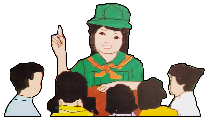 	AssessmentLet us check how well you have mastered the lesson in this module.Directions: 	Choose the letter of the corret answer. Write your answers on the space provided before each number.__________1. The following statements are relevant to each other EXCEPTA river is a moving stream of water and flows in channels.Rivers normally contain freshwater and flow downhill from their source.Rivers are a good source of trade and transport to humans.Most plant and animal species are found in the rainforest biome.__________2. The following are features that guide readers to remember the most important Information, EXCEPT:HeadingsHighlighted vocabularySubheadingsTopic outline__________3. Which among the following statements is NOT relevant?Happiness is having contentment.Life is happy when you live simply.Dreams are mixture of hardwork and passion.Accepting one’s weaknesses leads to real happiness.__________4. The following are ways in determining that the information in the text is            		relevant EXCEPT:The source is credible. The source is accurate. The source is relevant.The source is irrelevant.For items 5-8, refer to the text “Death of a Salesman”.________5. What did Willy resolve to talk about with Howard?He resolved to talk about old times.He resolved to talk about his family.He resolved to talk about his past success.He resolved to talk about the New York job._______6. What is the result of Willy’s conversation with Howard?Willy is fired.Willy gets the New York job.Willy quits.Willy keeps his present territory._______7. Who is Howard in the play “Death of a Salesman”?A. He is Willy’s boss.B. He is Happy’s  boss.C. He is the salesman.D. He is the husband of Linda._______8. What does Biff want from Bill Oliver?A. He wants money to buy a ranch.B. He wants a recommendation to a film director Bill knows in Hollywood.C. He wants his old job back.D. He wants Bill Oliver to become partners with him._______9. What will happen to a text if there are multiple irrelevant details?A. There will be no cohesion and unity.B. There will be a single idea.C. There will be understanding of ideas presented.D. There will be a single flow of idea._______10. Why is it  important to determine the relevance and worth of an idea?A. To understand the idea that the texts wants to conveyB. To give critical judgmentsC. To create confusion during readingD. To entertain the audienceAnswer Key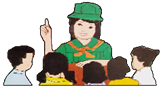 References:BOOKAlmonte, Liza R., Lerma L. Flandez, Nedia L. Agustan, Henone de Paz-Langutan, Dream Rose O. Malayo, Liberty A. Mangaluz, Elenita R. Miranda, Lito A. Palomar, Adelia Chua-Soliaban, and Grace Annette B. Soriano, A Journey Through Anglo-American Literature Learner’s Material, Pasig City: Vibal Group, Inc., 2014, 544-59ONLINE SOURCESSparks Notes LLC “Death of a Salesman: Act II.” Accessed January 28, 2021, https://www.sparknotes.com/lit/salesman/section5/. Macmillaneducation “Reading Matters-What is Reading?” Accessed February 8, 2021, https://www.onestopenglish.com/support-for-teaching-adults/reading-matters-what-is-reading/154842.articleSpringer Link “What is Reading” Accessed February 8, 2021 https://link.springer.com/chapter/10.1007/978-1-4684-4232-8_1Pearson “Reading for Pleasure” Accessed February 8, 2021, https://www.pearsonschoolsandfecolleges.co.uk/Primary/Literacy/GlobalPages/early-literacy/reading-for-pleasure/reading-for-pleasure.aspxreadingrockets.org. “What is Reading” Accessed February 8, 2021. https://www.readingrockets.org/article/what-reading Nord Anglia International School Al Khor “ The Importance of Reading” Accessed February 8, 2021 https://www.nordangliaeducation.com/our-schools/al-khor/parent-resources/our-school-enewsletter/primary/the-importance-of-reading management study hq “Purpose of Reading”Accessed February 8, 2021 https://www.managementstudyhq.com/purpose-and-process-of-reading.htmlUniversity of the People “All the Reasons to Read-Its Important” Accessed February 8, 2021 https://www.uopeople.edu/blog/why-its-important-to-read/Death of a Salesman Act II(Summary)by Arthur Miller           When Willy awakes the next morning, Biff and Happy have already left, Biff to see Bill Oliver and Happy to mull over the “Florida idea” and go to work. Willy, in high spirits with the prospect of the “Florida idea,” mentions that he would like to get some seeds and plant a small garden in the yard. Linda, pleased with her husband’s hopeful mood, points out that there is not enough sun. Willy replies that they will have to get a house in the country. Linda reminds Willy to ask his boss, Howard, for a non-traveling job as well as an advance to pay the insurance premium. They have one last payment on both the refrigerator and the house, and they have just finished paying for the car. Linda informs Willy that Biff and Happy want to take him to dinner at Frank’s Chop House at six o’clock. As Willy departs, moved and excited by his sons’ dinner invitation, he notices a stocking that Linda is mending and, guilt-ridden with the latent memory of his adultery with The Woman, admonishes her to throw the stocking away.         Willy timidly enters Howard’s office. Howard is playing with a wire recorder he has just purchased for dictation. He plays the recorded voices of his family: his cloyingly enthusiastic children (a whistling daughter and a son who recites the state capitals in alphabetical order) and his shy wife. As Willy tries to express admiration, Howard repeatedly shushes him. Willy asks for a non-traveling job at $65 a week. Howard replies that there is no opening available. He looks for his lighter. Willy finds it and hands it to him, unconsciously ignoring, in his nervous and pathetically humble distraction, his own advice never to handle or tend to objects in a superior’s office, since that is the responsibility of “office boys.” Willy keeps lowering his salary request, explaining his financial situation in unusually candid detail, but Howard remains resistant. Howard keeps calling him “kid” and assumes a condescending tone despite his younger age and Willy’s reminders that he helped Howard’s father name him. An interested Howard leaves the office to attend to other people, and he returns when Willy begins shouting frantically after accidently switching on the wire recorder. Eventually, Willy becomes so distraught that Howard informs him that he does not want Willy to represent his company anymore. Willy says “You can’t eat the orange and throw the peel away – a man is not a piece of fruit”, he means that Howard has treated Willy like an orange, consuming the fruit, or the best years of his life, and then discarding him when he is no longer useful.             Desperate, Willy tries to relate an anecdote about Dave Singleman, an eighty-four-year-old salesman who phoned his buyers and made his sales without ever leaving his hotel room. After he died the noble “death of a salesman” that eludes Willy, hundreds of salesmen and buyers attended his funeral. Willy reveals that his acquaintance with this venerable paragon of salesmanship convinced him to become a salesman himself rather than join his brother, Ben, on his newly purchased plot of timberland in Alaska. Singleman’s dignified success and graceful, respected position as an older man deluded Willy into believing that “selling was the greatest career a man could want” because of its limitless potential and its honorable nature. Willy laments the loss of friendship and personality in the business, and he complains that no one knows him anymore. An uninterested Howard leaves the office to attend to other people, and he returns when Willy begins shouting frantically after accidentally switching on the wire recorder. Eventually, Willy becomes so distraught that Howard informs him that he does not want Willy to represent his company anymore. Howard essentially fires Willy, with the vague implication of reemployment after a period of “rest.” He suggests that Willy turn to his sons (who he understandably assumes are successful given Willy’s loud bragging) for financial support, but Willy is horrified at the thought of depending on his children and reversing the expected familial roles. He is far too proud to admit defeat, and Howard must insist repeatedly on the cessation of Willy’s employment before it sinks in.Source: https://www.sparknotes.com/lit/salesman/section5/ CRITERIA5 points3 points1 pointFOCUS/MAIN POINTInformation clearly relates to the main topic. It includes several supporting details and/or examples.Information clearly relates to the main topic. It includes 1-2 supporting details and/or examples only.Information clearly relates to the main topic. No detail and/or examples are given.PARAGRAPH CONSTRUCTION5 points3 points1 pointPARAGRAPH CONSTRUCTIONThe essay includes an introduction, body and conclusion.The essay includes an introduction and a body with no conclusion.The essay includes either the introduction or the body only.ORGANIZATION5 points3 points1 pointORGANIZATIONInformation is very organized with well-constructed paragraphs and sentences.Information is organized, but paragraphs are not well-constructed.The information appears to be disorganized.LANGUAGE CONVENTION5 points3 points1 pointLANGUAGE CONVENTIONThe student submits the output following correct spelling, punctuation, capitalization etc.The student submits the output with 3-5 errors in spelling, punctuation, capitalization etc.The student submits the output with  6 or more errors in spelling, punctuation, capitalization etc.TOTALTOTALTOTAL        /20